Appendix 3: Monthly clinic report.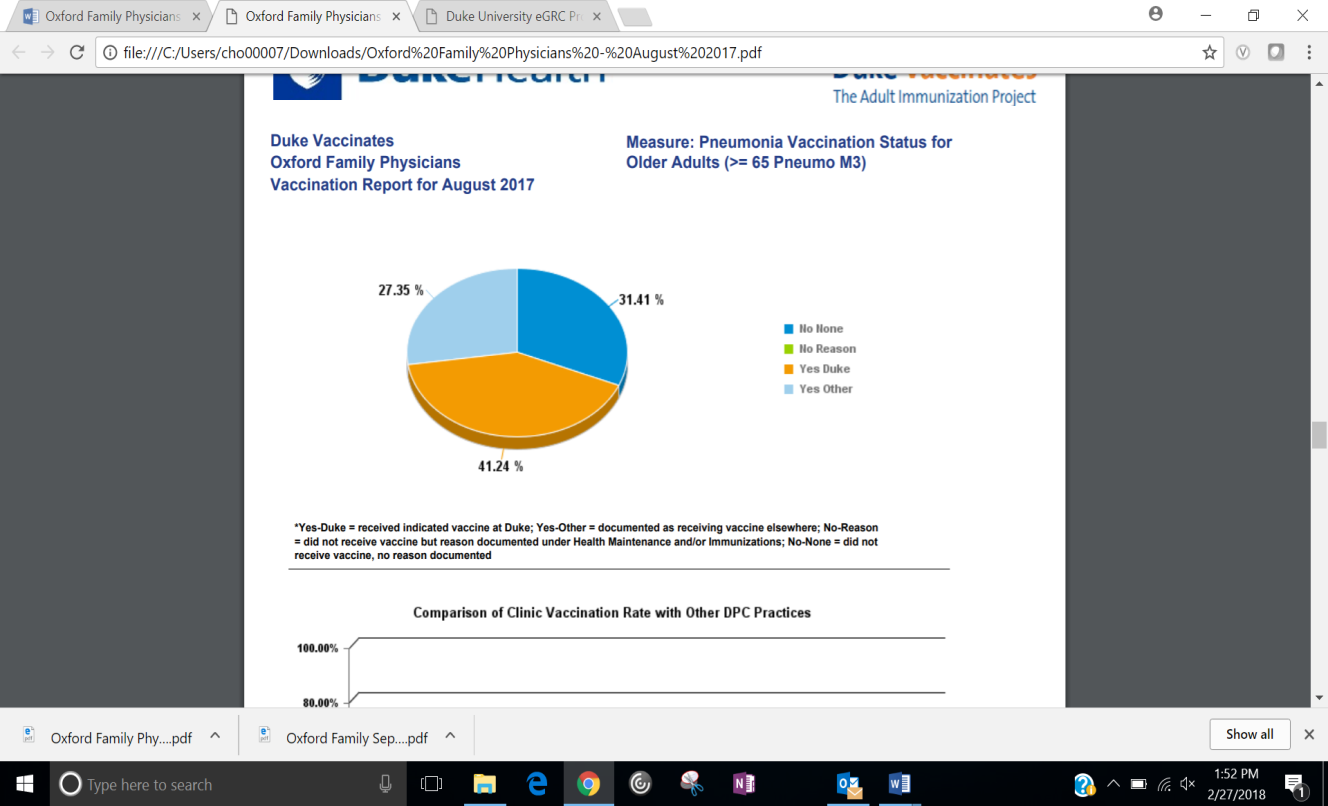 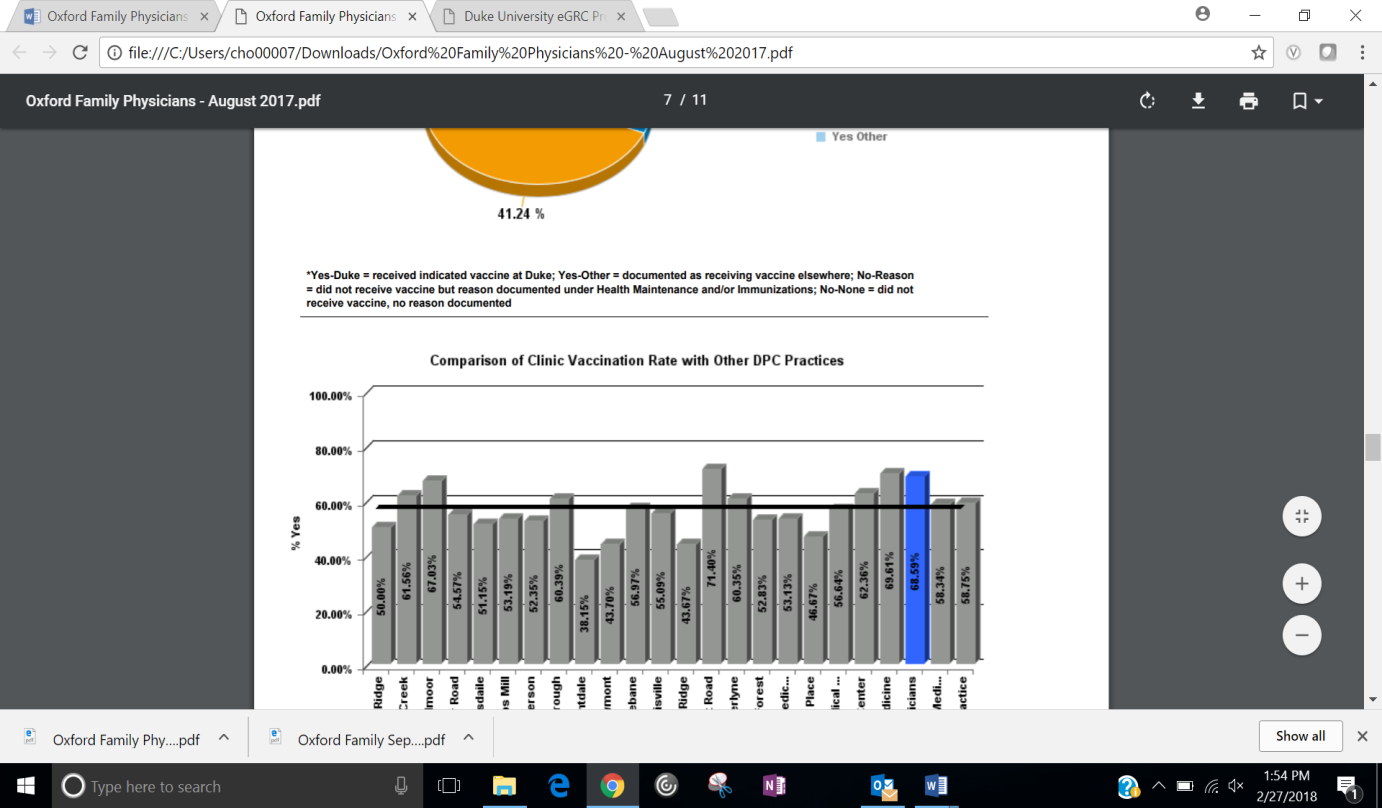 